IRO.271.2.18.2022.MKGZałącznik nr 11 do SWZ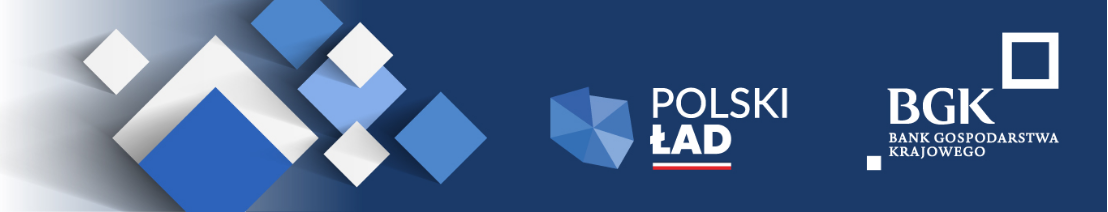 Zamawiający:Gmina Piekoszówul. Częstochowska 66a26-065 PiekoszówWykonawca:……………………………………………………(pełna nazwa/firma, adres, w zależności od podmiotu: NIP/PESEL, KRS/CEiDG)reprezentowany przez:…………………………………………………(imię, nazwisko, stanowisko/podstawa do reprezentacji)Oświadczenie Wykonawców wspólnie ubiegających się o udzielenie zamówieniaskładane na podstawie art. 117 ust. 4 ustawy z dnia 11 września 2019 r.  Prawo zamówień publicznych (dalej jako: ustawa PZP);DOTYCZĄCE REALIZACJI ZAKRESU PRZEDMIOTU ZAMÓWIENIA PRZEZ POSZCZEGÓLYCH  WYKONAWCÓWNa potrzeby postępowania o udzielenie zamówienia publicznego pn. „Budowa i wyposażenie Punktu Selektywnej Zbiórki Odpadów Komunalnych na terenie gminy Piekoszów wraz z zakupem urządzeń komunalnych” Zadanie nr ……………………… (należy wpisać nr zadania/zadań, którego(ych) dotyczy oświadczenie), oświadczam, co następuje:•Wykonawca……………………………………………………………………………………………………………………………………..……(nazwa i adres Wykonawcy)zrealizuje następujący zakres przedmiotu zamówienia:…………………………………………………………………………………………………………………………………………………………………………………………………………………………..……………….•Wykonawca……………………………………………………………………………………………………………………………………..……(nazwa i adres Wykonawcy)zrealizuje następujący zakres przedmiotu zamówienia:…………………………………………………………………………………………………………………………………………………………………………………………………………………………..……………….•Wykonawca……………………………………………………………………………………………………………………………………..……(nazwa i adres Wykonawcy)zrealizuje następujący zakres przedmiotu zamówienia:…………………………………………………………………………………………………………………………………………………………………………………………………………………………..……………….…………….…….(miejscowość),dnia………….…….r.		……………………………………………………………………							(podpis upoważnionego przedstawiciela Wykonawcy)